6 А, 7 А классыОкружающий мир.Дата: 22.04.2020Тема: Фиалка.1. Отгадать загадку.Рано утром поутруЛейку новую беру.Мне воды не жалко.Пей моя…Ответ:____________________2. Прочитать.     Родина фиалок – это горы Африки.  Впервые эти цветы 120 лет назад обнаружил немецкий барон. Он гулял со своей невестой и, спасаясь от жары в тени деревьев, заметил неизвестные фиолетовые цветы. Они росли в расщелине на обомшелом камне и как будто светились бледно-голубым светом в чашечках из темно-зеленых листьев. А в середине ярко горел желтый огонек. Барон отправил цветы в Германию своему отцу-цветоводу. Это растение стали называть «Узамбарская фиалка». Сегодня существует больше 20 тысяч сортов фиалок, которые отличаются разнообразием окраски и форм цветков и листьев. Это растение является любимцем многих цветоводов.Одна из легенд рассказывает: когда однажды бог солнца Аполлон преследовал своими жгучими лучами одну из прекрасных дочерей Атласа, бедная девушка обратилась к Зевсу с мольбой укрыть и защитить ее. И вот великий громовержец превратил ее в чудную фиалку и укрыл ее в тени кустов, где она с тех пор каждую весну цвела и наполняла своим благоуханием небесные леса. Однажды дочь Зевса Персефона, отправилась в лес за цветами.  В то время, когда она рвала фиалки, девушку похитил владыка царства мертвых. В испуге она выронила из рук цветы на землю... С тех пор и стали расти фиалки на нашей земле.3. Описать фиалку (стебель, листья, цветки). 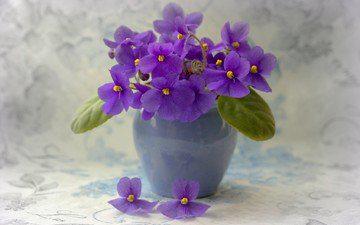 _________________________________________________________________________________________________________________________________________________________________________________________________________________________________________________________________________________________________________________________________________________________________________________________________________________________________________________________________________________________________________